ΚΑΤΑΣΤΑΣΗ ΤΑΜΕΙΑΚΩΝ ΡΟΩΝ Κατάσταση Ταμειακών ΡοώνΑντικειμενικός σκοπός είναι η παροχή πληροφοριών για τις λειτουργικές, επενδυτικές και χρηματοοικονομικές εισροές και εκροές μίας επιχείρησης.Παρέχει πληροφορίες για τη ρευστότητα, τη χρηματοοικονομική ευκαμψία και την ποιότητα των κερδών .Κατάσταση Ταμειακών Ροών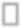 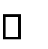 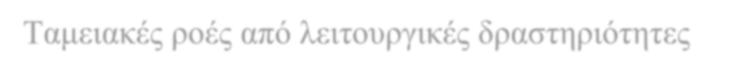 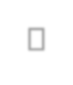 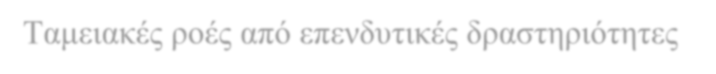 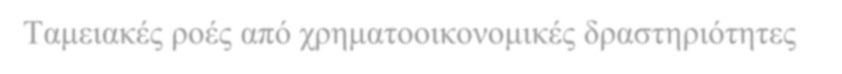 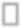 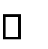 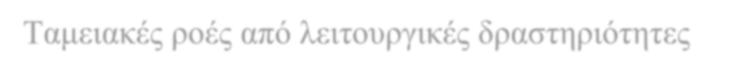 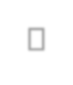 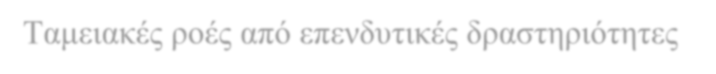 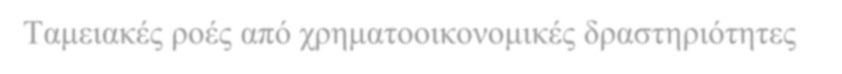 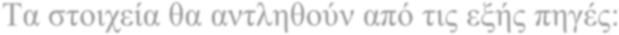 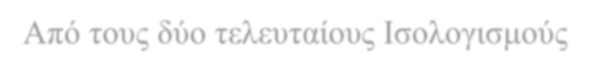 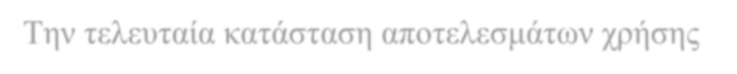 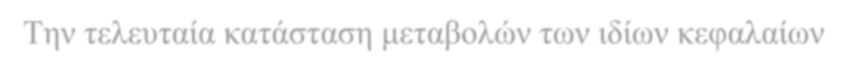 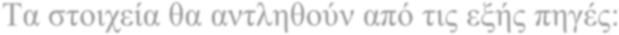 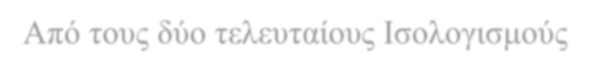 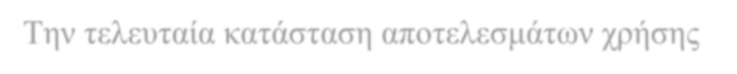 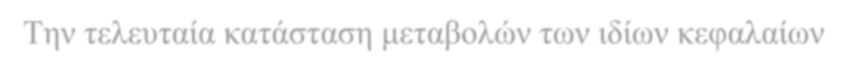 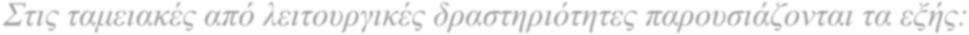 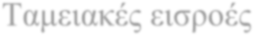 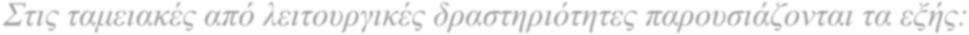 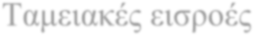 Εισπράξεις από πελάτεςΕισπράξεις μερισμάτων (από μετοχές στην εύλογη αξία μέσω ΚΑΧ)Εισπράξεις από πωλήσεις εμπορεύσιμων μετοχών (μετοχές στην εύλογη αξία μέσω ΚΑΧ)Διαφορές εισπράξεις που σχετίζονται με το λειτουργικό αποτέλεσμα.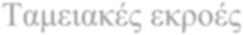 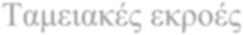 Πληρωμές σε προμηθευτέςΠληρωμές σε εργαζόμενουςΠληρωμές φόρωνΔιαφορές πληρωμές για δραστηριότητες που σχετίζονται με το λειτουργικό αποτέλεσμα.Στις ταμειακές από επενδυτικές δραστηριότητες παρουσιάζονται τα εξής:Ταμειακές εισροές:Εισπράξεις από πωλήσεις παγίωνΕισπράξεις από πωλήσεις επενδύσεωνΕισπράξεις χρεολυσίων χορηγηθέντων δανείωνΕισπράξεις από τόκους1Εισπράξεις από μερίσματα (από μετοχές στην εύλογη αξία μέσω ΚΣΑΧ)2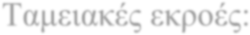 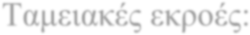 Πληρωμές για αγορά παγίωνΠληρωμές για αγορά επενδύσεωνΧορηγήσεις δανείωνΠροκαταβολές για αγορά παγίωνΣτις ταμειακές ροές από χρηματοοικονομικές δραστηριότητες παρουσιάζονται τα εξής:Εισπράξεις από αυξήσεις μετοχικού κεφαλαίου με μετρητάΕισπράξεις από χορηγήσεις τραπεζικών δανείων και εκδόσεις ομολογιακών δανείωνΕισπράξεις από πωλήσεις ιδίων μετοχών.Ταμειακές εκροέςΠληρωμές για αγορά ιδίων μετοχώνΠληρωμές χρεολυσίων τραπεζικών και ομολογιακών δανείωνΠληρωμές μερισμάτωνΠληρωμές τόκων31 Η εμφάνιση των εισπράξεων από τόκους μπορεί να γίνει και στις λειτουργικές δραστηριότητες2 Η εμφάνιση των εισπράξεων από μερίσματα μπορεί να γίνει και στις λειτουργικές δραστηριότητες3 Η εμφάνιση της πληρωμής τόκων μπορεί να γίνει και στις λειτουργικές δραστηριότητες.ΑΘΡΟΙΣΜΑ ΤΑΜΕΙΑΚΩΝ ΡΟΩΝ ΑΠΟ ΛΕΙΤΟΥΡΓΙΚΕΣ, ΕΠΕΝΔΥΤΙΚΕΣ ΚΑΙ ΧΡΗΜΑΤΟΟΙΚΟΝΟΜΙΚΕΣ ΔΡΑΣΤΗΡΙΟΤΗΤΕΣ = ΜΕΤΑΒΟΛΗ ΔΙΑΘΕΣΙΜΩΝΚατάρτιση Κατάστασης Ταμειακών Ροών Η Κατάσταση Ταμιακών Ροών μπορεί να καταρτιστεί εφαρμόζοντας είτε την άμεση μέθοδο είτε την έμμεση μέθοδο. Οι δύο μέθοδοί διαφέρουν ως προς τον τρόπο παρουσίασης των ταμειακών ροών από λειτουργικές δραστηριότητες. Ο τρόπος παρουσίασης των ταμειακών ροών από επενδυτικές και χρηματοδοτικές δραστηριότητες δεν διαφέρει μεταξύ των δυο μεθόδων. Σύμφωνα με την άμεση μέθοδο εμφανίζονται απ’ ευθείας (άμεσα) οι εισπράξεις από πελάτες καθώς και οι πληρωμές προς προμηθευτές, εργαζόμενους κλπ. Σύμφωνα με την έμμεση μέθοδο οι ταμειακές ροές από λειτουργικές δραστηριότητες προκύπτουν αν στα καθαρά κέρδη της χρήσεως προστεθούν (ή αφαιρεθούν) κατά περίπτωση:Οι μεταβολές που έγιναν στη διάρκεια της χρήσεως στις απαιτήσεις της επιχείρησης έναντι πελατών, στις υποχρεώσεις προς προμηθευτές, στα αποθέματα.Κονδύλια τα οποία διαμορφώνουν το αποτέλεσμα της χρήσεως αλλά δεν επηρεάζουν άμεσα το ύψος των ταμειακών διαθεσίμων, π.χ. αποσβέσεις, προβλέψεις, διαφορές αποτίμησης στοιχείων του ενεργητικού.Μεταβολές οι οποίες διαμορφώνουν το ύψος των ταμειακών ροών από χρηματοδοτικές και επενδυτικές δραστηριότητες.Άσκηση 1 Έστω τα παρακάτω στοιχεία για την εμπορική επιχείρηση ΜΤ για τη χρήση 20Χ3:  Σημειώνεται ότι στη διάρκεια του 20Χ3:Η ΜΤ διένειμε μέρισμα ποσού €2.000.  Η ΜΤ αγόρασε κτήρια προς €10.000 τοις μετρητοίς.Η ΜΤ εξέδωσε τη 31/12/20Χ3 ομολογιακό δάνειο ποσού € 2.000. Η έκδοση πραγματοποιήθηκε στο άρτιο. Άμεση μέθοδος Αρχικά τα υπόλοιπα έναρξης και λήξης των στοιχείων της κατάστασης οικονομικής θέσης μεταφέρονται στο φύλλο εργασίας. Όσον αφορά τους λογαριασμούς που παρουσιάζονται στη Κατάσταση Αποτελεσμάτων Χρήσεως, στο φύλλο εργασίας εμφανίζονται μόνο τα πόσα τα οποία αφορούν στην κλειόμενη χρήση. Ταμειακές ροές από λειτουργικές δραστηριότητες 1.εισπράξεις από πελάτες/έσοδα από πωλήσεις  Οι απαιτήσεις έναντι πελατών είναι στοιχείο της Κατάστασης Οικονομικής Θέσης το οποίο επηρεάζεται από το τα έσοδα από πωλήσεις. Συγκεκριμένα, το υπόλοιπο του λογαριασμού αυξάνεται όταν πραγματοποιούνται επί πιστώσει πωλήσεις και μειώνεται όταν λαμβάνονται μετρητά από τους οφειλέτες πελάτες της επιχείρησης. Συσχετίζοντας το ποσό των πωλήσεων που πραγματοποιήθηκαν στη διάρκεια της χρήσης με τη μεταβολή στο υπόλοιπο των απαιτήσεων στη διάρκεια της χρήσης, μπορούμε να προσδιορίσουμε το ποσό το οποίο εισπράχθηκε από τους πελάτες.     Απαιτήσεις Το υπόλοιπο του λογαριασμού «Απαιτήσεις» ήταν στην αρχή της χρήσεως €53.000. Αν το σύνολο των πωλήσεων που έγιναν στη χρήση είχαν πραγματοποιηθεί επί πιστώσει και η επιχείρηση δεν είχε λάβει μετρητά από τους πελάτες στη διάρκεια της χρήσης, το υπόλοιπο του λογαριασμού στις 31/12/20Χ3 θα ήταν €533.000. Το γεγονός ότι το υπόλοιπο στις 31/12/20Χ3 είναι €58.000 συνεπάγεται ότι εισπράξεις από πελάτες στη διάρκεια της χρήσεως ανήλθαν σε €475.000. Προς χάριν απλοποίησης της παρουσίασης θεωρούμε ότι στη διάρκεια της χρήσης δεν διεγράφη απαίτηση της επιχείρησης ως ανεπίδεκτη εισπράξεως. Η παρακάτω καταχώρηση στο φύλλο εργασίας συνοψίζει την προηγηθείσα ανάλυση:  2. πληρωμές προς προμηθευτές/κόστος πωλήσεων    Αρχικά προσδιορίζονται τα αποθέματα τα οποία αγοράστηκαν κατά τη διάρκεια του 20Χ3. Για να προσδιορίσουμε αυτό το ποσό λύνουμε προς της αγορές στην παρακάτω σχέση: Απόθεμα αρχής + αγορές – απόθεμα τέλους  = Κόστος πωλήσεων52.000 + αγορές -40.000= 328.000Συνεπώς οι αγορές που πραγματοποιήθηκαν στη διάρκεια του 20Χ3 είναι €316.000. Το ΠρομηθευτέςΤο υπόλοιπο του λογαριασμού «Προμηθευτές» ήταν στην αρχή της χρήσεως €35.000. Αν το σύνολο των αγορών αποθεμάτων που έγιναν στη χρήση ήταν επί πιστώσει και η επιχείρηση δεν κατέβαλε μετρητά στους προμηθευτές της στη διάρκεια της χρήσης, το υπόλοιπο του λογαριασμού στις 31/12/20Χ3 θα ήταν €351.000. Το γεγονός ότι το υπόλοιπο στις 31/12/20Χ3 είναι €21.000 σημαίνει ότι πληρωμές στις προμηθευτές στη διάρκεια στις χρήσεως ανήλθαν σε €330.000.  3. πληρωμές για αμοιβές προσωπικού Προκειμένου να προσδιορισθεί το ποσό των πληρωμών στις το προσωπικό στις επιχείρησης  για το 20Χ3, εξετάζεται η επίδραση των εξόδων για αμοιβές προσωπικού στις πληρωτέες αμοιβές προσωπικού.   Αμοιβές προσωπικού πληρωτέες Το υπόλοιπο του λογαριασμού «Αμοιβές προσωπικού πληρωτέες» ήταν στην αρχή στις χρήσεως €12.000. Αν η επιχείρηση δεν είχε καταβάλει μετρητά στο προσωπικό στις στη διάρκεια στις χρήσης, το υπόλοιπο του λογαριασμού στις 31/12/20Χ3 θα ήταν €115.000. Το γεγονός ότι το υπόλοιπο στις 31/12/20Χ3 είναι €16.000 σημαίνει ότι πληρωμές στις το προσωπικό στη διάρκεια στις χρήσεως ανήλθαν σε €99.000. 4. πληρωμές για διοικητικά έξοδα  Το γεγονός ότι στις καταστάσεις οικονομικής θέσης των ετών 20Χ2 και 20Χ3 δεν παρουσιάζεται λογαριασμός υπό τον τίτλο «Διοικητικά έξοδα πληρωτέα» σημαίνει ότι όλα τα διοικητικά έξοδα καταβλήθηκαν τοις μετρητοίς. Η παρακάτω καταχώρηση θα γίνει στο φύλλο εργασίας (βλ. Πίνακα….):    5. πληρωμές για ασφάλιστρα   Η μείωση του υπολοίπου του λογαριασμού «Προπληρωμένα έξοδα για ασφάλιστρα» κατά το ποσού των €2.000 υποδηλώνει ότι τα μετρητά τα οποία κατέβαλε η ΜΤ το 20Χ3 για ασφαλιστική κάλυψη υπολείπονται του ποσού των € 3.000 που είχαν αναγνωρισθεί ως έξοδο για ασφάλιστρα για τη χρήση 20Χ3.  Ο λογαριασμός  «Προπληρωμένα έξοδα για ασφάλιστρα» πιστώθηκε στη διάρκεια του 20Χ3 με το ποσό των καταλογισμένων εξόδων για ασφάλιστρα ύψους €3.000. Το υπόλοιπο του λογαριασμού την 31/12/20Χ3 αν δεν είχε πραγματοποιηθεί επιπλέον προκαταβολή ασφαλίστρων το 20Χ3 θα ήταν €2.000. Το γεγονός ότι το υπόλοιπο του λογαριασμού είναι €3.000 υποδηλώνει ότι το 20Χ3 προκαταβλήθηκαν ασφάλιστρα ποσού €1.000. 6. αποσβέσειςΟι αποσβέσεις που καταλογίσθηκαν στη διάρκεια του 20Χ3 δεν συνιστούν έξοδο το οποίο συνεπάγεται εκροή ρευστών. Συνεπώς το σχετικό πόσο δεν εμφανίζεται στη κατάσταση ταμειακών ροών. Προκειμένου να εξηγηθεί οι μεταβολή στο ύψος των εξόδων για αποσβέσεις καθώς και η μεταβολή του υπολοίπου των σωρευμένων αποσβέσεων στο φύλλο εργασίας θα γίνει η παρακάτω καταχώρηση. 7. πληρωμές για τόκους  Προκειμένου να προσδιορισθεί το ποσό των πληρωμών της επιχείρησης για τόκους το 20Χ3, εξετάζεται η επίδραση των εξόδων για τόκους (τόκοι χρεωστικοί) στους πληρωτέους τόκους.   Τόκοι πληρωτέοι Το υπόλοιπο του λογαριασμού «Τόκοι πληρωτέοι» ήταν στην αρχή της χρήσεως €5.000. Αν η επιχείρηση δεν είχε καταβάλει μετρητά για την αποπληρωμή τόκων στη διάρκεια της χρήσης, το υπόλοιπο του λογαριασμού στις 31/12/20Χ3 θα ήταν €17.000. Το γεγονός ότι το υπόλοιπο στις 31/12/20Χ3 είναι €12.000 σημαίνει ότι πληρωμές για τόκους στη διάρκεια της χρήσεως ανήλθαν σε €15.000. Η παρακάτω καταχώρηση στο φύλλο εργασίας συνοψίζει την προηγηθείσα ανάλυση υποθέτοντας ότι οι πληρωμές για τόκους κατατάσσονται στις λειτουργικές δραστηριότητες (βλ. Πίνακα….):  8. πληρωμές για φόρους  Προκειμένου να προσδιορισθεί το ποσό των πληρωμών της επιχείρησης για φόρους το 20Χ3, εξετάζεται η επίδραση των εξόδων για φόρους στους φόρους πληρωτέους.   Φόροι εισοδήματος πληρωτέοι Το υπόλοιπο του λογαριασμού «Φόροι πληρωτέοι» ήταν στην αρχή της χρήσεως €3.000. Αν η επιχείρηση δεν είχε καταβάλει μετρητά για την πληρωμή φορολογικών υποχρεώσεων στη διάρκεια της χρήσης, το υπόλοιπο του λογαριασμού στις 31/12/20Χ3 θα ήταν €6.000. Το γεγονός ότι το υπόλοιπο στις 31/12/20Χ3 είναι €4.000 σημαίνει ότι πληρωμές για τόκους στη διάρκεια της χρήσεως ανήλθαν σε €2. Ταμειακές ροές από επενδυτικές δραστηριότητες 9. αγορά παγίων  Η αγορά κτηρίου δια της καταβολής μετρητών συνιστά ταμειακή εκροή από επενδυτική δραστηριότητα. Η παρακάτω καταχώρηση γίνεται στο φύλλο εργασίας: Ταμειακές ροές από χρηματοδοτικές δραστηριότητες 10. Κέρδη εις νέον  Το υπόλοιπο του λογαριασμού «Κέρδη εις Νέον» στις 31/12/20Χ3 περιλαμβάνει την αύξηση η οποία οφείλεται στα κέρδη της χρήσεως. Προκειμένου να εξηγηθεί οι μεταβολή στο ύψος των κερδών εις νέον στο φύλλο εργασίας θα γίνει η παρακάτω καταχώρηση:  Η παραπάνω καταχώρηση στο φύλλο εργασίας δεν επηρεάζει τα ταμειακά διαθέσιμα και δεν εμφανίζεται στη κατάσταση ταμειακών ροών.Πληρωμές για μερίσματαΗ διανομή μερίσματος συνιστά ταμειακή εκροή από χρηματοδοτική δραστηριότητα. Η παρακάτω καταχώρηση γίνεται στο φύλλο εργασίας :  Το ποσό το οποίο καταβλήθηκε για τη διανομή μερίσματος δίδεται ως επιπρόσθετη πληροφόρηση στην εκφώνηση της εφαρμογής. Κέρδη εις νέον 11. Έκδοση ομολογιακού δανείου  Η έκδοση ομολογιακού δάνειου συνιστά ταμειακή εισροή από χρηματοδοτική δραστηριότητα. Το  ποσό που εισπράττει η επιχείρηση από την έκδοση του δανείου αυξάνει τα ταμειακά διαθέσιμα της επιχείρησης.  12. εγγραφή συμφωνίας ταμειακών διαθέσιμων Τα πόσα τα οποία έχουν καταχωρηθεί στις στήλες της χρέωσης και της πίστωσης στο φύλλο εργασίας εξηγούν κάθε αύξηση ή μείωση η οποία πραγματοποιήθηκε στη διάρκεια του 20Χ3 σε όλους τους μη-ταμειακούς λογαριασμούς των οικονομικών καταστάσεων. Προκειμένου να επιβεβαιωθεί η ορθότητα της ανάλυσης, συγκρίνεται η μεταβολή στο υπόλοιπο των ταμειακών διαθεσίμων με τη μεταβολή στις ταμειακές ροές όπως αυτή παρουσιάζεται στη Κατάσταση Ταμιακών Ροών. Οι καθαρές ταμειακές εισροές από λειτουργικές δραστηριότητες είναι €17.000. Οι καθαρές ταμειακές εκροές από επενδυτικές δραστηριότητες είναι €10.000, ενώ οι καθαρές ταμειακές εισροές/εκροές από χρηματοδοτικές δραστηριότητες είναι μηδέν. Αθροιστικά τα ταμειακά διαθέσιμα της επιχείρησης αυξήθηκαν κατά €7.000. Οι καταχωρήσεις στο φύλλο εργασίας ολοκληρώνονται με την παρακάτω εγγραφή:Η δημοσιευμένη Κατάσταση Ταμιακών Ροών θα έχει ως ακολούθως:Κατάσταση ταμειακών ροών  (άμεση μέθοδο )Έμμεση μέθοδος Εφαρμόζοντας την έμμεση μέθοδο οι ταμειακές ροές από λειτουργικές δραστηριότητες προκύπτουν εφόσον γίνουν οι παρακάτω προσαρμογές στα καθαρά κέρδη της χρήσεως :Προστίθενται τα Μη-ταμειακά έξοδα (πχ. Αποσβέσεις, ζημίες από υποτίμηση στοιχείων ενεργητικού) και Αφαιρούνται τα Μη-ταμειακά έσοδα (πχ. κέρδη από αναπροσαρμογή αξίας στοιχείων ενεργητικού).Επιπλέον γίνονται προσαρμογές οι οποίες αφορούν σε στοιχεία της Κατάστασης Αποτελεσμάτων Χρήσης που διαμορφώνουν το αποτέλεσμα της χρήσεως αλλά αφορούν τις επενδυτικές και χρηματοδοτικές δραστηριότητες. Για παράδειγμα, αφαιρούνται από τα καθαρά κέρδη της χρήσεως τα παρακάτω στοιχεία: Έσοδα από συμμετοχές, Κέρδη από πώληση συμμετοχών, Κέρδη από πώληση παγίων κ.α. Επίσης προστίθενται στα καθαρά κέρδη της χρήσεως στοιχεία όπως τα παρακάτω: Ζημίες από πώληση συμμετοχών, Ζημίες από πώληση παγίων κ.α. Στη συνέχεια προστίθενται οι μειώσεις σε στοιχεία τους κυκλοφορούντος ενεργητικού  και οι αυξήσεις στις βραχυπρόθεσμες υποχρεώσεις ενώ αφαιρούνται οι αυξήσεις  σε στοιχεία τους κυκλοφορούντος ενεργητικού και οι μειώσεις στις βραχυπρόθεσμες υποχρεώσεις   	Για την κατάρτιση της Κατάστασης Ταμειακών Ροών μπορεί να χρησιμοποιηθεί το φύλλο εργασίας. Αρχικά τα υπόλοιπα έναρξης και λήξης των στοιχείων της κατάστασης οικονομικής θέσης μεταφέρονται στο φύλλο εργασίας. Στην περίπτωση της εφαρμογής της έμμεσης μεθόδου στο φύλλο εργασίας δεν εμφανίζονται οι λογαριασμοί της Κατάστασης Αποτελεσμάτων Χρήσεως.Ταμειακές ροές από λειτουργικές δραστηριότητες 1. μεταφορά καθαρών κερδών χρήσεως Αρχικά εμφανίζονται τα καθαρά κέρδη της χρήσεως προκειμένου να γίνουν οι απαραίτητες προσαρμογές ούτως ώστε να προκύψουν οι ταμειακές ροές από λειτουργικές δραστηριότητες σύμφωνα με τη έμμεση μέθοδο. 2. προσαρμογές για μη ταμειακές συναλλαγές Προστίθενται τα μη ταμειακά έξοδα τα οποία είχαν αφαιρεθεί προκειμένου να προκύψουν τα καθαρά κέρδη της χρήσεως3. προσαρμογές σε στοιχεία του κυκλοφορούντος ενεργητικού και βραχυπροθέσμων υποχρεώσεων Βάσει των δεδομένων του συγκεκριμένου παραδείγματος δεν απαιτείται να γίνουν προσαρμογές οι οποίες αφορούν σε στοιχεία της Κατάστασης Αποτελεσμάτων Χρήσης που διαμορφώνουν το αποτέλεσμα της χρήσεως αλλά αφορούν τις επενδυτικές και χρηματοδοτικές δραστηριότητες. Ακολουθούν οι προσαρμογές σε στοιχεία του κυκλοφορούντος ενεργητικού και βραχυπροθέσμων υποχρεώσεων.4. Ταμειακές ροές από επενδυτικές δραστηριότητες Σχετικά με τις ταμειακές ροές από επενδυτικές και χρηματοδοτικές δραστηριότητες ισχύουν όσα αναφέρθηκαν νωρίτερα στα πλαίσια της παρουσίασης της άμεσης μεθόδου. 5.Ταμειακές ροές από χρηματοδοτικές δραστηριότητες 6. εγγραφή συμφωνίας ταμειακών διαθέσιμων Η δημοσιευμένη Κατάσταση Ταμιακών Ροών θα έχει ως ακολούθως:Κατάσταση ταμειακών ροών  (έμμεση μέθοδος)Άσκηση  2 Κατάσταση Αποτελεσμάτων ΧρήσεωςΓια τη χρήση από 1/1/2019 – 31/12/2019Κατάσταση Συνολικών Αποτελεσμάτων ΧρήσηςΓια τη χρήση από 1/1/2019 – 31/12/2019Κατάσταση Μεταβολών Ιδίων ΚεφαλαίωνΕνσώματα πάγια (απόσπασμα χρηματοοικονομικών καταστάσεων )Άσκηση 3 Κατάσταση Αποτελεσμάτων χρήσηςΚατάσταση Συνολικών αποτελεσμάτων χρήσηςΚατάσταση Μεταβολών Ιδίων ΚεφαλαίωνΖητείται:Να καταρτίσετε την κατάσταση ταμειακών ροών με έμμεση μέθοδο για τη χρήση 2019.Κατάσταση Αποτελεσμάτων Χρήσεως 20Χ3Κατάσταση Αποτελεσμάτων Χρήσεως 20Χ3Έσοδα από Πωλήσεις 480.000Κόστος Πωλήσεων   (328.000)Αμοιβές προσωπικού  (103.000)Διοικητικά έξοδα (11.000)Έξοδα για Ασφάλιστρα (3.000)Αποσβέσεις κτηρίων   (10.000)              (455.000)Λειτουργικό Αποτέλεσμα25.000Τόκοι χρεωστικοί (12.000)Κέρδη προ φόρων 13.000Φόρος έξοδο (3.000)Καθαρά κέρδη 10.000Κατάσταση Οικονομικής Θέσης 31/12/20Χ3Κατάσταση Οικονομικής Θέσης 31/12/20Χ3Κατάσταση Οικονομικής Θέσης 31/12/20Χ3Κατάσταση Οικονομικής Θέσης 31/12/20Χ3Κατάσταση Οικονομικής Θέσης 31/12/20Χ3Κατάσταση Οικονομικής Θέσης 31/12/20Χ3Κατάσταση Οικονομικής Θέσης 31/12/20Χ3Κατάσταση Οικονομικής Θέσης 31/12/20Χ3Κατάσταση Οικονομικής Θέσης 31/12/20Χ3Κατάσταση Οικονομικής Θέσης 31/12/20Χ3Κατάσταση Οικονομικής Θέσης 31/12/20Χ3Κατάσταση Οικονομικής Θέσης 31/12/20Χ3Κατάσταση Οικονομικής Θέσης 31/12/20Χ3                                  31/12/20Χ3                                  31/12/20Χ3                                  31/12/20Χ3                                  31/12/20Χ3                                  31/12/20Χ3                                  31/12/20Χ3                                  31/12/20Χ3                                  31/12/20Χ2                                  31/12/20Χ2                                  31/12/20Χ2                                  31/12/20Χ2                                  31/12/20Χ2Ενεργητικό  Μη-κυκλοφορούν Ενεργητικό Μη-κυκλοφορούν Ενεργητικό Κτήρια    150.000150.000150.000150.000140.000140.000140.000(-) Αποσβεσμένα Κτήρια  (55.000)(55.000)(55.000)(55.000)95.00095.00095.000(45.000)(45.000)(45.000)95.00095.000Κυκλοφορούν ενεργητικό Κυκλοφορούν ενεργητικό Κυκλοφορούν ενεργητικό Διαθέσιμα  15.00015.00015.0008.0008.000Απαιτήσεις  58.00058.00058.00053.00053.000Εμπορεύματα 40.00040.00040.00052.00052.000Προπληρωμένα έξοδα για ασφάλιστρα  3.0003.0003.0005.0005.000Σύνολο211.000211.000211.000213.000213.000Ίδια Κεφάλαια  Μετοχικό Κεφαλαίο 50.00050.00050.00050.00050.000Κέρδη εις νέον  24.00024.00024.00016.00016.00074.00074.00066.00066.00066.000Υποχρεώσεις Υποχρεώσεις Υποχρεώσεις Υποχρεώσεις Μακρ/σμες Υποχρεώσεις  Μακρ/σμες Υποχρεώσεις  Μακρ/σμες Υποχρεώσεις  Μακρ/σμες Υποχρεώσεις  94.00094.00092.00092.00092.000Προμηθευτές  Προμηθευτές  Προμηθευτές  Προμηθευτές  21.00021.00035.00035.00035.000Αμοιβές προσωπικού πληρωτέες  Αμοιβές προσωπικού πληρωτέες  Αμοιβές προσωπικού πληρωτέες  Αμοιβές προσωπικού πληρωτέες  16.00016.00012.00012.00012.000Τόκοι πληρωτέοι  Τόκοι πληρωτέοι  Τόκοι πληρωτέοι  Τόκοι πληρωτέοι  2.0002.0005.0005.0005.000Φόροι εισοδήματος πληρωτέοι  Φόροι εισοδήματος πληρωτέοι  Φόροι εισοδήματος πληρωτέοι  Φόροι εισοδήματος πληρωτέοι  4.0004.0003.0003.0003.000137.000137.000147.000147.000147.000Σύνολο Σύνολο Σύνολο Σύνολο 211.000211.000213.000213.000213.000Υπόλοιπο  1/1/20Χ3    53.000 Πωλήσεις                    480.000 (533.000) Εισπράξεις από πελάτες :                                     (533.000-58.000) 475.000  Υπόλοιπο 31/12/20Χ3               58.0001Απαιτήσεις  5.000Εισπράξεις από πελάτες  (ΚΤΡ- Λειτουργικές δραστηριότητες)475.000Πωλήσεις480.000Υπόλοιπο  1/1/20Χ3                       35.000 Πληρωμές προς προμηθευτές   330.000(351.000-21.000) Αγορές                       (351.000)   316.000    Υπόλοιπο   31/12/20Χ3                  21.0002Κόστος πωλήσεων   328.000Προμηθευτές 14.000Εμπορεύματα  12.000Πληρωμές στις προμηθευτές  (ΚΤΡ -Λειτουργικές Δραστηριότητες)330.000Υπόλοιπο 1/1/20Χ3                       12.000 Πληρωμές στις προσωπικό 99.000                                      (115.000-16.000) Αμοιβές προσωπικού    (115.000)  103.000    Υπόλοιπο  31/12/20Χ03                16.0003Αμοιβές προσωπικού  103.000Αμοιβές προσωπικού πληρωτέες  4.000Πληρωμές στις προσωπικό (ΚΤΡ -Λειτουργικές Δραστηριότητες)99.0004Διοικητικά έξοδα  11.000Πληρωμές για διοικητικά έξοδα(ΚΤΡ -Λειτουργικές Δραστηριότητες)  11.0005Έξοδα για Ασφάλιστρα  3.000Προπληρωμένα έξοδα για ασφάλιστρα  2.000Πληρωμές για ασφάλιστρα (ΚΤΡ -Λειτουργικές Δραστηριότητες)   1.0006Αποσβέσεις κτηρίων 10.000Αποσβεσμένα κτήρια    10.000Υπόλοιπο 1/1/20Χ3                       5.000 Πληρωμές για τόκους  15.000                                    (17.000-2.000) Τόκοι χρ/κοι      (17.000)               12.000    Υπόλοιπο  31/12/20Χ3                   2.0007Τόκοι χρεωστικοί  12.000Τόκοι πληρωτέοι 3.000Πληρωμές για τόκους  (ΚΤΡ -Λειτουργικές Δραστηριότητες)   15.000Υπόλοιπο 1/1/20Χ3                       3.000 Πληρωμές για φόρους  2.000                                    (6.000-4.000) Φόροι έξοδο                      (6.000) 3.000    Υπόλοιπο  31/12/20Χ3                   4.0008Φόρος έξοδο     3.000Φόροι εισοδήματος πληρωτέοι  1.000Πληρωμές για φόρους  (ΚΤΡ -Λειτουργικές Δραστηριότητες)2.0009Κτήρια    10.000Πληρωμές για αγορά παγίων  (ΚΤΡ- Επενδυτικές Δραστηριότητες)10.00010Καθαρά κέρδη    10.000Κέρδη εις νέον 10.00011Κέρδη εις νέον     2.000Πληρωμές για μερίσματα(ΚΤΡ-Χρημ/κη Λειτουργία) 2.000Υπόλοιπο  1/1/20Χ3                       16.000 Διανομή μερίσματος  2.000                                      (26.000-24.000) Καθαρά κέρδη             (26.000)     10.000    Υπόλοιπο   31/12/20Χ3                  24.00012Είσπραξη από έκδοση ομολ. Δανείου  (ΚΤΡ-Χρημ/κη Λειτουργία)2.000Μακροπρόθεσμες υποχρεώσεις 2.00013Διαθέσιμα 7.000Καθαρή αύξηση διαθεσίμων   7.000Φύλλο εργασίας Κατάρτισης Κατάστασης Ταμειακών ΡοώνΦύλλο εργασίας Κατάρτισης Κατάστασης Ταμειακών ΡοώνΦύλλο εργασίας Κατάρτισης Κατάστασης Ταμειακών ΡοώνΦύλλο εργασίας Κατάρτισης Κατάστασης Ταμειακών ΡοώνΦύλλο εργασίας Κατάρτισης Κατάστασης Ταμειακών Ροών31/12/20Χ2Χρέωση Πίστωση31/12/20Χ3Κατάσταση Οικονομικής Θέσης Ενεργητικό Διαθέσιμα  8.00015.000Απαιτήσεις  53.00058.000Εμπορεύματα 52.00040.000Προπληρωμένα έξοδα για ασφάλιστρα   5.0003.000Κτήρια 140.000150.000(-) αποσβεσμένα κτήρια (45.000)(55.000)Σύνολο213.000211.000Ίδια Κεφάλαια  Μετοχικό Κεφάλαιο  50.00050.000Κέρδη εις νέον  16.00024.00066.00074.000ΥποχρεώσειςΜακρ/σμες Υποχρεώσεις  92.00094.000Προμηθευτές  35.00021.000Αμοιβές προσωπικού πληρωτέες  12.00016.000Τόκοι πληρωτέοι  5.0002.000Φόροι εισοδήματος πληρωτέοι  3.0004.000147.000137.000Σύνολο 213.000211.000Κατάσταση Αποτελεσμάτων Χρήσεως Πωλήσεις 480.000Κόστος Πωλήσεων   (328.000)Αμοιβές προσωπικού  (103.000)Διοικητικά έξοδα (11.000)Έξοδα για Ασφάλιστρα (3.000)Αποσβέσεις κτηρίων (10.000)                        Λειτουργικό Αποτέλεσμα25.000Τόκοι χρεωστικοί (12.000)Κέρδη προ φόρων 13.000Φόρος έξοδο  (3.000)Καθαρά κέρδη 10.000Κατάσταση ταμειακών ροών Κατάσταση ταμειακών ροών Ταμειακές ροές από λειτουργικές δραστηριότητές  Ταμειακές ροές από λειτουργικές δραστηριότητές  Ταμειακές ροές από λειτουργικές δραστηριότητές  Ταμειακές ροές από λειτουργικές δραστηριότητές  Ταμειακές ροές από επενδυτικές δραστηριότητές  Ταμειακές ροές από επενδυτικές δραστηριότητές  Ταμειακές ροές από επενδυτικές δραστηριότητές  Ταμειακές ροές από χρηματοδοτικές  δραστηριότητές  Ταμειακές ροές από χρηματοδοτικές  δραστηριότητές  Ταμειακές ροές από χρηματοδοτικές  δραστηριότητές  Φύλλο εργασίας Κατάρτισης Κατάστασης Ταμειακών ΡοώνΦύλλο εργασίας Κατάρτισης Κατάστασης Ταμειακών ΡοώνΦύλλο εργασίας Κατάρτισης Κατάστασης Ταμειακών ΡοώνΦύλλο εργασίας Κατάρτισης Κατάστασης Ταμειακών ΡοώνΦύλλο εργασίας Κατάρτισης Κατάστασης Ταμειακών ΡοώνΜεταβολέςΜεταβολές31/12/20Χ2Χρέωση Πίστωση31/12/20Χ3Κατάσταση Οικονομικής Θέσης Ενεργητικό Διαθέσιμα  8.0007.000 (13)15.000Απαιτήσεις  53.0005.000 (1)58.000Εμπορεύματα 52.00012.000 (2)40.000Προπληρωμένα έξοδα για ασφάλιστρα   5.0002.000 (5)3.000Κτήρια 140.00010.000 (9)150.000(-) αποσβεσμένα κτήρια (45.000)10.000 (6)(55.000)Σύνολο213.000211.000Ίδια Κεφάλαια  Μετοχικό Κεφάλαιο  50.00050.000Κέρδη εις νέον  16.0002.000 (11)10.000 (10)24.00066.00074.000ΥποχρεώσειςΜακρ/σμες Υποχρεώσεις  92.0002.000 (12)94.000Προμηθευτές  35.00014.000 (2)21.000Αμοιβές προσωπικού πληρωτέες  12.0004.000 (3)16.000Τόκοι πληρωτέοι  5.0003.000 (7)2.000Φόροι εισοδήματος πληρωτέοι  3.0001.000(8)4.000147.000137.000Σύνολο 213.000211.000Κατάσταση Αποτελεσμάτων Χρήσεως Πωλήσεις 480.000 (1)480.000Κόστος Πωλήσεων   328.000 (2)(328.000)Αμοιβές προσωπικού  103.000 (3)(103.000)Διοικητικά έξοδα 11.000 (4)(11.000)Έξοδα για Ασφάλιστρα 3.000 (5)(3.000)Αποσβέσεις κτηρίων 10.000 (6)(10.000)                        Λειτουργικό Αποτέλεσμα25.000Τόκοι χρεωστικοί 12.000 (7)(12.000)Κέρδη προ φόρων 13.000Φόρος έξοδο  3.000 (8)(3.000)Καθαρά κέρδη 10.000 (10)10.000Κατάσταση ταμειακών ροών Κατάσταση ταμειακών ροών Εισπράξεις από πελάτες  Εισπράξεις από πελάτες  475.000 (1)Πληρωμές:Προς προμηθευτές 330.000 (2)Για αμοιβές προσωπικούΓια αμοιβές προσωπικού99.000 (3)Για διοικητικά έξοδα11.000 (4)Για ασφάλιστρα1.000 (5)Για τόκους 15.000 (7)Για φόρους 2.000 (8)Ταμειακές ροές από λειτουργικές δραστηριότητές  Ταμειακές ροές από λειτουργικές δραστηριότητές  Ταμειακές ροές από λειτουργικές δραστηριότητές  Ταμειακές ροές από λειτουργικές δραστηριότητές  17.000Πληρωμές για αγορά παγίων   10.000 (9)Ταμειακές ροές από επενδυτικές δραστηριότητές  Ταμειακές ροές από επενδυτικές δραστηριότητές  Ταμειακές ροές από επενδυτικές δραστηριότητές  (10.000)Διανομή Μερίσματος   2.000 (11)Εισπράξεις από έκδοση ομολογιακού δανείου    Εισπράξεις από έκδοση ομολογιακού δανείου    2.000 (12)Ταμειακές ροές από χρηματοδοτικές  δραστηριότητές  Ταμειακές ροές από χρηματοδοτικές  δραστηριότητές  Ταμειακές ροές από χρηματοδοτικές  δραστηριότητές  0Καθαρή αύξηση διαθεσίμων  7.000 (13)7.000Σύνολο 998.000998.000Εισπράξεις από πελάτες475.000Πληρωμές  :Προς προμηθευτές  330.000Για διοικητικές δαπάνες  11.000Για ασφάλιστρα 1.000Για αμοιβές προσωπικού 99.000Για τόκους 15.000Για φόρους  2.000458.000Ταμειακές ροές από λειτουργικές δραστηριότητές  17.000Αύξηση παγίων  10.000Ταμειακές ροές από επενδυτικές δραστηριότητές  (10.000)Διανομή Μερίσματος   (2.000)Αύξηση στις μακροπρόθεσμες υποχρεώσεις   2.000Ταμειακές ροές από χρηματοδοτικές  δραστηριότητές  0Καθαρή μεταβολή στα διαθέσιμα  7.000Διαθέσιμα στη αρχή της χρήσης 8.000Διαθέσιμα στο τέλος της χρήσης 15.0001Κέρδη χρήσεως  – (ΚΤΡ -Λειτουργικές Δραστηριότητες)10.000Κέρδη εις νέον   10.0002Αποσβέσεις-(ΚΤΡ -Λειτουργικές Δραστηριότητες)10.000Αποσβεσμένα κτήρια    10.0003Απαιτήσεις  5.000Αυξήσεις απαιτήσεων (ΚΤΡ -Λειτουργικές Δραστηριότητες)5.0004 Μειώσεις αποθεμάτων  (ΚΤΡ -Λειτουργικές Δραστηριότητες)12.000Εμπορεύματα      12.0005 Μειώσεις σε προπληρωμένα ασφάλιστρα (ΚΤΡ -Λειτουργικές Δραστηριότητες)2.000Προπληρωμένα ασφάλιστρα2.0006Προμηθευτές 14.000Μείωση προμηθευτών (ΚΤΡ -Λειτουργικές Δραστηριότητες)14.0007Αύξηση στις αμοιβές προσωπικού πληρωτέες  (ΚΤΡ -Λειτουργικές Δραστηριότητες)4.000Αμοιβές προσωπικού πληρωτέες   4.0008Τόκοι πληρωτέοι        3.000Μείωση τόκων πληρωτέων(ΚΤΡ -Λειτουργικές Δραστηριότητες)   3.0009Αύξηση φόρων πληρωτέων      (ΚΤΡ -Λειτουργικές Δραστηριότητες)  1.000Φόροι πληρωτέοι    1.00010Κτήρια    10.000Αυξήσεις σε ενσώματα πάγια (ΚΤΡ- Επενδυτικές Δραστηριότητες)10.00011Κέρδη εις νεον   2.000Καταβολή μερίσματος(ΚΤΡ-Χρηματοδοτικές δραστηριότητες)2.00012Αύξηση στις μακροπρόθεσμες υποχρεώσεις (ΚΤΡ-Χρηματοδοτικές δραστηριότητες)2.000Μακροπρόθεσμες υποχρεώσεις       2.00013Διαθέσιμα         7.000Καθαρή αύξηση στα διαθέσιμα    7.000Φύλλο εργασίας Κατάρτισης Κατάστασης Ταμειακών ΡοώνΦύλλο εργασίας Κατάρτισης Κατάστασης Ταμειακών ΡοώνΦύλλο εργασίας Κατάρτισης Κατάστασης Ταμειακών ΡοώνΦύλλο εργασίας Κατάρτισης Κατάστασης Ταμειακών ΡοώνΦύλλο εργασίας Κατάρτισης Κατάστασης Ταμειακών ΡοώνΜεταβολέςΜεταβολές31/12/20Χ2Χρέωση Πίστωση31/12/20Χ3Κατάσταση Οικονομικής ΘέσηςΕνεργητικό Διαθέσιμα  8.00015.000Απαιτήσεις  53.00058.000Εμπορεύματα 52.00040.000Προπληρωμένα έξοδα  5.0003.000Κτήρια    140.000150.000(-) αποσβεσμένα κτήρια(45.000)(55.000)213.000211.000Ίδια Κεφάλαια  Μετοχικό Κεφάλαιο  50.00050.000Κέρδη εις νέον  16.00024.00066.00074.000ΥποχρεώσειςΜακρ/σμες Υποχρεώσεις  92.00094.000Προμηθευτές  35.00021.000Αμοιβές προσωπικού πληρωτέες  12.00016.000Τόκοι πληρωτέοι  5.0002.000Φόροι εισοδήματος πληρωτέοι  3.0004.000147.000137.000Σύνολο 213.000211.000Κατάσταση Ταμειακών ροών Ταμειακές ροές από λειτουργικές δραστηριότητές  Ταμειακές ροές από επενδυτικές δραστηριότητές  Ταμειακές ροές από χρηματοδοτικές  δραστηριότητές  Σύνολο Φύλλο εργασίας Κατάρτισης Κατάστασης Ταμειακών ΡοώνΦύλλο εργασίας Κατάρτισης Κατάστασης Ταμειακών ΡοώνΦύλλο εργασίας Κατάρτισης Κατάστασης Ταμειακών ΡοώνΦύλλο εργασίας Κατάρτισης Κατάστασης Ταμειακών ΡοώνΦύλλο εργασίας Κατάρτισης Κατάστασης Ταμειακών ΡοώνΜεταβολέςΜεταβολές31/12/20Χ2Χρέωση Πίστωση31/12/20Χ3Κατάσταση Οικονομικής ΘέσηςΕνεργητικό Διαθέσιμα  8.0007.000 (13)15.000Απαιτήσεις  53.0005.000 (3)58.000Εμπορεύματα 52.00012.000 (4)40.000Προπληρωμένα έξοδα  5.0002.000 (5)3.000Κτήρια    140.00010.000 (10)150.000(-) αποσβεσμένα κτήρια(45.000)10.000 (2)(55.000)213.000211.000Ίδια Κεφάλαια  Μετοχικό Κεφάλαιο  50.00050.000Κέρδη εις νέον  16.0002.000 (11)10.000 (1)24.00066.00074.000ΥποχρεώσειςΜακρ/σμες Υποχρεώσεις  92.0002.000 (12)94.000Προμηθευτές  35.00014.000 (6)21.000Αμοιβές προσωπικού πληρωτέες  12.0004.000 (7)16.000Τόκοι πληρωτέοι  5.0003.000 (8)2.000Φόροι εισοδήματος πληρωτέοι  3.0001.000 (9)4.000147.000137.000Σύνολο 213.000211.000Κατάσταση Ταμειακών ροών Κέρδη χρήσεως 10.000 (1)Προσαρμογές για μη ταμειακές συναλλαγές  Αποσβέσεις 10.000 (2)Προσαρμογές Αυξήσεις απαιτήσεων 5.000 (3)Μειώσεις εμπορευμάτων  12.000 (4)Μειώσεις σε προπληρωμένα ασφάλιστρα 2.000 (5)Μείωση προμηθευτών  14.000 (6)Αύξηση σε αμοιβές προσωπικού πληρωτέες 4.000 (7)Μείωση σε τόκους πληρωτέους  3.000 (8)Αύξηση φόρων πληρωτέων  1.000 (9)Ταμειακές ροές από λειτουργικές δραστηριότητές  17.000Αύξηση παγίων  10.000 (10)Ταμειακές ροές από επενδυτικές δραστηριότητές  (10.000)Διανομή Μερίσματος   2.000 (11)Αύξηση στις μακροπρόθεσμες υποχρεώσεις   2.000 (12)Ταμειακές ροές από χρηματοδοτικές  δραστηριότητές  0Καθαρή αύξηση διαθεσίμων  7.000 (13)7.000Σύνολο 82.00082.000Καθαρά κέρδη 10.000Πλέον  : μη ταμειακά έξοδα             Αποσβέσεις 10.000         Μειώσεις σε στοιχεία τους κυκλοφορούντος ενεργητικού          Εμπορεύματα 12.000        Προπληρωμένα έξοδα  2.00014.000         Αυξήσεις στις βραχυπρόθεσμες υποχρεώσεις            Αμοιβές προσωπικού πληρωτέες  4.000          Φόροι πληρωτέοι  1.0005.000Μείον :Αυξήσεις  σε στοιχεία τους κυκλοφορούντος ενεργητικού               Απαιτήσεις  (5.000)         Μειώσεις στις βραχυπρόθεσμες υποχρεώσεις                Προμηθευτές  14.000             Τόκοι πληρωτέοι  3.000(17.000)Ταμειακές ροές από λειτουργικές δραστηριότητές  17.000Αύξηση παγίων  10.000Ταμειακές ροές από επενδυτικές δραστηριότητές  (10.000)Διανομή Μερίσματος   (2.000)Αύξηση στις μακροπρόθεσμες υποχρεώσεις   2.000Ταμειακές ροές από χρηματοδοτικές  δραστηριότητές  0Καθαρή μεταβολή στα διαθέσιμα  7.000Διαθέσιμα στη αρχή της χρήσης 8.000Διαθέσιμα στο τέλος  της χρήσης 15.000ΙΣΟΛΟΓΙΣΜΟΣΙΣΟΛΟΓΙΣΜΟΣΙΣΟΛΟΓΙΣΜΟΣΙΣΟΛΟΓΙΣΜΟΣΙΣΟΛΟΓΙΣΜΟΣΙΣΟΛΟΓΙΣΜΟΣΙΣΟΛΟΓΙΣΜΟΣΙΣΟΛΟΓΙΣΜΟΣΙΣΟΛΟΓΙΣΜΟΣΕΝΕΡΓΗΤΙΚΟ20192018ΙΔΙΑ ΚΕΦΑΛΑΙΑ &ΥΠΟΧΡΕΩΣΕΙΣ20192018ΠΑΓΙΟΕΝΕΡΓΗΤΙΚΟΙΔΙΑ ΚΕΦΑΛΑΙΑΕνσώματα ΠάγιαΜετοχικό κεφάλαιο33,60024,000Γήπεδα – εδαφικέςεκτάσεις21,2008,000Διαφορά από έκδοση μετοχών υπέρ το άρτιο14,4009,600Κτήρια36,00032,600Αποθεματικά κ’ κέρδη εις νέον 8,6007,200Αποσβεσμένακτήρια(2,800)33,200(2,400)30,200ΑποθεματικόΑναπροσαρμογής3,0000Μηχανήματα15,30013,500Αποσβεσμέναμηχανήματα(1,600)13,700(900)12,600ΥΠΟΧΡΕΩΣΕΙΣΠροκαταβολέςπαγίων2,2001,900ΜακροπρόθεσμεςΤραπεζικά δάνεια19,20015,500ΚΥΚΛΟΦΟΡΟΥΝΕΝΕΡΓΗΤΙΚΟΒραχυπρόθεσμεςΑποθέματαΠρομηθευτές2,8002,600Εμπορεύματα10,1008,600Προκαταβολές πελατών950450Προκαταβολέςπρομηθευτών1,9001,100Γραμμάτια πληρωτέα2,4004,300Επιταγές πληρωτέες2,4001,700ΑπαιτήσειςΦόροι πληρωτέοι1,9003,800Πελάτες4,8003,800Μερίσματα πληρωτέα4,8004,300Γραμμάτιαεισπρακτέα3,8002,400Τράπεζες λ/σμός βραχ.Υποχρεώσεων5,3004,400Επιταγές εισπρακτέες2,8001,400Προεισπραγμένα ενοίκια1,9501,450Προπληρωμέναασφάλιστρα2,4001,900Διαφημίσεις πληρωτέες1,450950Προπληρωμένεςαμοιβές προσωπικού1,900950Τόκοι πληρωτέοι950500ΧρεόγραφαΕμπορεύσιμεςΜετοχές2,4004,300ΔιαθέσιμοΤαμείο3,3003,600Σύνολο Ενεργητικού103,70080,750Σύνολο Ιδίων Κεφαλαίων& Υποχρεώσεων103,70080,750Πωλήσεις120,000Μείον: Κόστος πωλήσεων(67,200)Μικτό κέρδος52,800Πλέον: Ενοίκια κτηρίου6,760Σύνολο59,560Μείον: Αμοιβές προσωπικού14,400Γενικά έξοδα3,840Ασφάλιστρα4,800Έξοδα διαφημίσεων6.720Αποσβέσεις1,440(31,200)Μερικό αποτέλεσμα εκμετάλλευσης28,360Πλέον: Έσοδα από εμπορεύσιμες μετοχές2,400Κέρδη από πώληση εμπορεύσιμων μετοχών2,400Μείον: Τόκοι έξοδα2,4002,400Κέρδη από πώληση μηχανημάτων440Κέρδη προ φόρων31,200Μείον: Φόροι έξοδα(12,000)Καθαρά Κέρδη χρήσεως19,200Καθαρά Κέρδη χρήσεως19,200Κέρδη από Αναπροσαρμογή Παγίων (γηπέδων-εδαφικών εκτάσεων )3,000Συνολικά Αποτελέσματα22,200Μετοχικό κεφάλαιοΔιαφορά υπέρ τοάρτιοΑποθεματικά κ΄ κέρδη εις νέονΑποθεματικό ΑναπροσαρμογήςΣύνολοΥπόλοιπα 31/12/201924,0009,6007,20040,800Αύξηση μετοχικού κεφαλαίου9,6004,80014,400Καθαρά κέρδη 201922,20022,200Αναπροσαρμογή παγίων(3,000)3,0000Διανομή κερδών(17,800)(17,800)Υπόλοιπα 31/12/201933,60014,4008,6003,00059,600Γήπεδα – ΕδαφικέςεκτάσειςΚτήριαΜηχανήματαΑξία κτήσεως 31/12/20188.00032.60013.500Προσθήκες 201910.2003.4003.000Αναπροσαρμογή3.000Μείωση στην τιμή κτήσης λόγω πώλησης(1.200)Αξία κτήσεως 31/12/201921.20036.00015.300Συσσωρευμένες αποσβέσεις 31/12/20192.400900Αποσβέσεις 20194001.040Μειώσεις αποσβέσεων λόγω πώλησης(340)Συσσωρευμένες αποσβέσεις 31/12/20192.8001.600Λογιστική αξία 31/12/201921.20033.20013.700ΕΝΕΡΓΗΤΙΚΟ20192018ΜεταβολέςΠΑΓΙΟ ΕΝΕΡΓΗΤΙΚΟΕνσώματα πάγια580.320641.520Άυλα πάγια36.72041.760Συμμετοχές1.326.3201.122.480Μετοχές διαθέσιμες προς πώληση588.960601.200Διακρατούμενες μέχρι την λήξη επενδύσεις82.00036.000Σύνολο Παγίου Ενεργητικού2.614.3202.442.960ΚΥΚΛΟΦΟΡΟΥΝ ΕΝΕΡΓΗΤΙΚΟΑποθέματαΕμπορεύματα315.720293.400ΑπαιτήσειςΠελάτες810.000740.520Γραμμάτια εισπρακτέα528.840405.720Επιταγές εισπρακτέες162.72040.680Λοιπές απαιτήσεις148.32078.840ΧρεόγραφαΕμπορεύσιμες Μετοχές146.520167.040ΔιαθέσιμαΤαμείο184.824119.160Σύνολο Κυκλοφορούντος Ενεργητικού2.296.9441.845.360ΣΥΝΟΛΟ ΕΝΕΡΓΗΤΙΚΟΥ4.911.2644.288.320ΙΔΙΑ ΚΕΦΑΛΑΙΑ & ΥΠΟΧΡΕΩΣΕΙΣ20192018ΜεταβολέςΙΔΙΑ ΚΕΦΑΛΑΙΑΜετοχικό κεφάλαιο2.035.4401.935.360Διαφορά από έκδοση μετοχών υπέρ τοάρτιο532.224483.840Αποθεματικά κ΄ Κέρδη ει νέον 734.040681.480Σύνολο Ιδίων Κεφαλαίων3.301.7043.100.680ΥΠΟΧΡΕΩΣΕΙΣΜακροπρόθεσμες υποχρεώσειςΔάνεια Τραπεζών499.320282.240Βραχυπρόθεσμες υποχρεώσειςΠρομηθευτές406.080235.440Τράπεζες βραχυπρόθεσμες υποχρεώσεις303.840181.440Γραμμάτια πληρωτέα170.280321.120Επιταγές πληρωτέες47.52030.600Μερίσματα πληρωτέα15.12020.160Λοιπές βραχυπρόθεσμες υποχρεώσεις167.400116.640Σύνολο Βραχυπρόθεσμων Υποχρεώσεων1.110.240905.400ΣΥΝΟΛΟ ΙΔΙΩΝ ΚΕΦΑΛΑΙΩΝ &ΥΠΟΧΡΕΩΣΕΩΝ4.911.2644.288.3202019Έσοδα Πωλήσεων3.072.600Μείον: Κόστος πωλήσεων-2.731.176Μικτό κέρδος341.424Άλλα λειτουργικά έσοδα68.256Έξοδα διοικητικής λειτουργίας-238.968Έξοδα λειτουργίας διάθεσης-34.128Άλλα λειτουργικά έξοδα-23.904Λειτουργικό κέρδος112.680Έσοδα συμμετοχών63.864Έσοδα μετοχών διαθέσιμων προς πώληση13.000Έσοδα εμπορεύσιμων μετοχών1.544Κέρδη από πώληση μετοχών διαθέσιμων προςπώληση26.064Ζημίες από πώληση εμπορεύσιμων μετοχών-5.400Τόκοι έξοδα-7.992Τόκοι έσοδα3.600Κέρδη από πώληση ενσώματων παγίων9.954Ζημίες από πώληση άυλων στοιχείων-2.250Κέρδη προ φόρων210.064Μείον: Φόρος εισοδήματος-75.096Κέρδη χρήσης μετά φόρων134.968Κέρδη χρήσης μετά φόρων134.968Κέρδη αναπροσαρμογής ενσώματων παγίων5.000Κέρδη χρήσης μετά φόρων139.968Μετοχικό κεφάλαιοΔιαφοράυπέρ το άρτιοΑποθεματικά κ’ κερδη εις νεονΑποθεματικό αναπροσαρμογήςΣύνολοΥπόλοιπα 31/12/20181.935.360483.840681.4803.100.680Αύξηση μετοχικούκεφαλαίου67.68053.2080120.888Αύξηση μετοχικούκεφαλαίου48.6000-48.6000Αγορά ιδίων μετοχών-31.320-10.872-1.656-43.848Πώληση ιδίων μετοχών15.1206.048-57620.592Καθαρά κέρδη 201900139.968139.968-5.0005.0000Διανομή μερίσματος00-36.576-36.576Υπόλοιπα 31/12/20192.035.440532.224729.0405.0003.301.704Ενσώματα πάγιαΆυλα πάγιαΑξία κτήσεως 31/12/2018947.95258.680Προσθήκες 201948.42418.864Αναπροσαρμογή παγίων5.000Μείωση στην τιμή κτήσης λόγωπώλησης-66.528-5.040Αξία κτήσεως 31/12/2019934.84872.504Συσσωρευμένες αποσβέσεις 31/12/2018306.43216.920Αποσβέσεις 201964.22420.304Μειώσεις αποσβέσεων λόγω πώλησης-16.128-1.440Συσσωρευμένες αποσβέσεις 31/12/2019354.52835.784Αναπόσβεστη αξία 31/12/2019580.32036.720